Игры с детьми для формирования основ безопасности жизнедеятельности 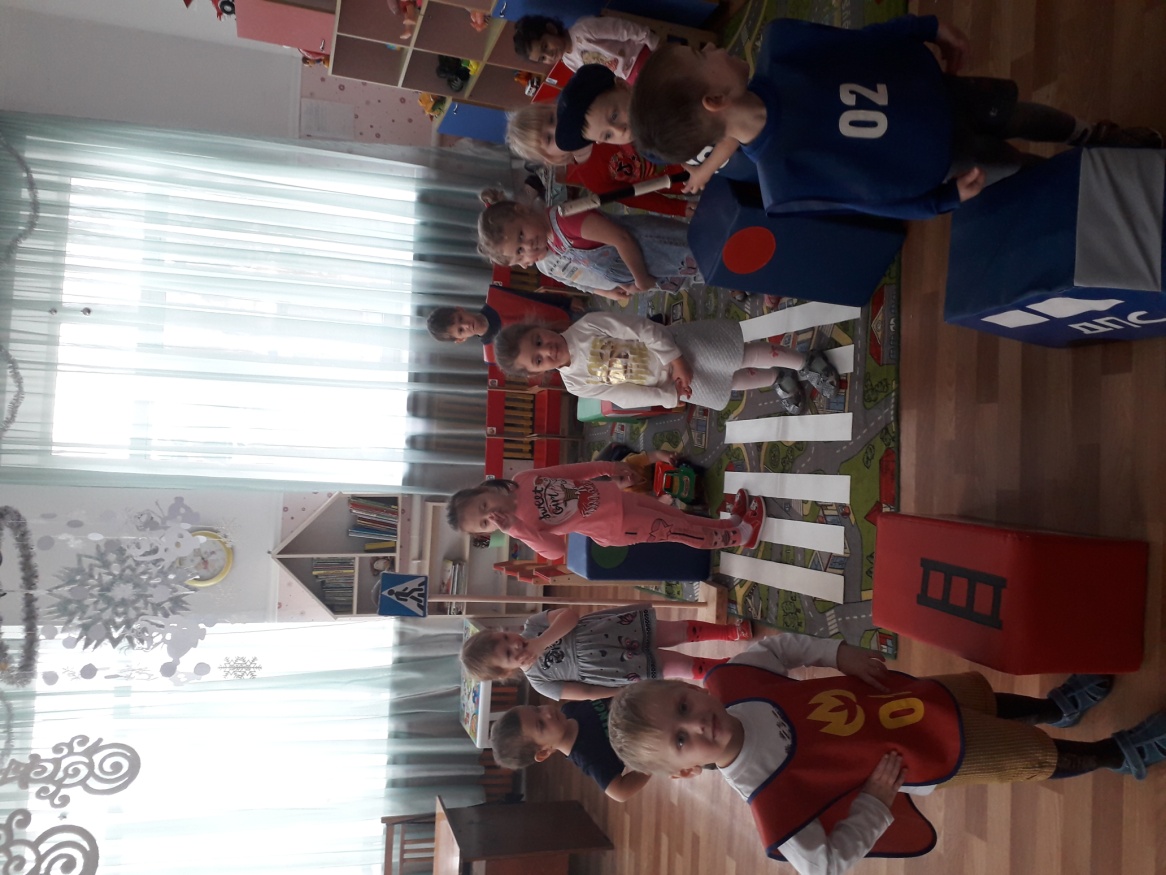 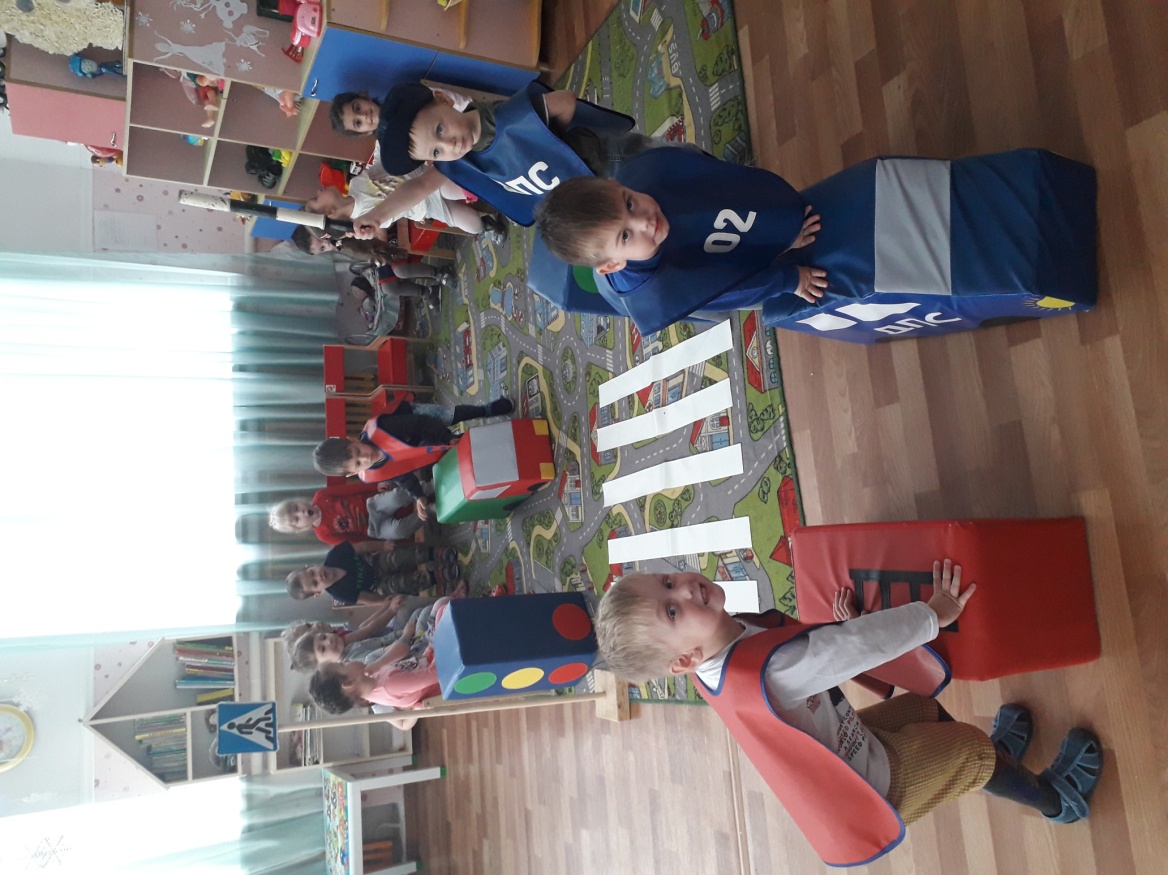 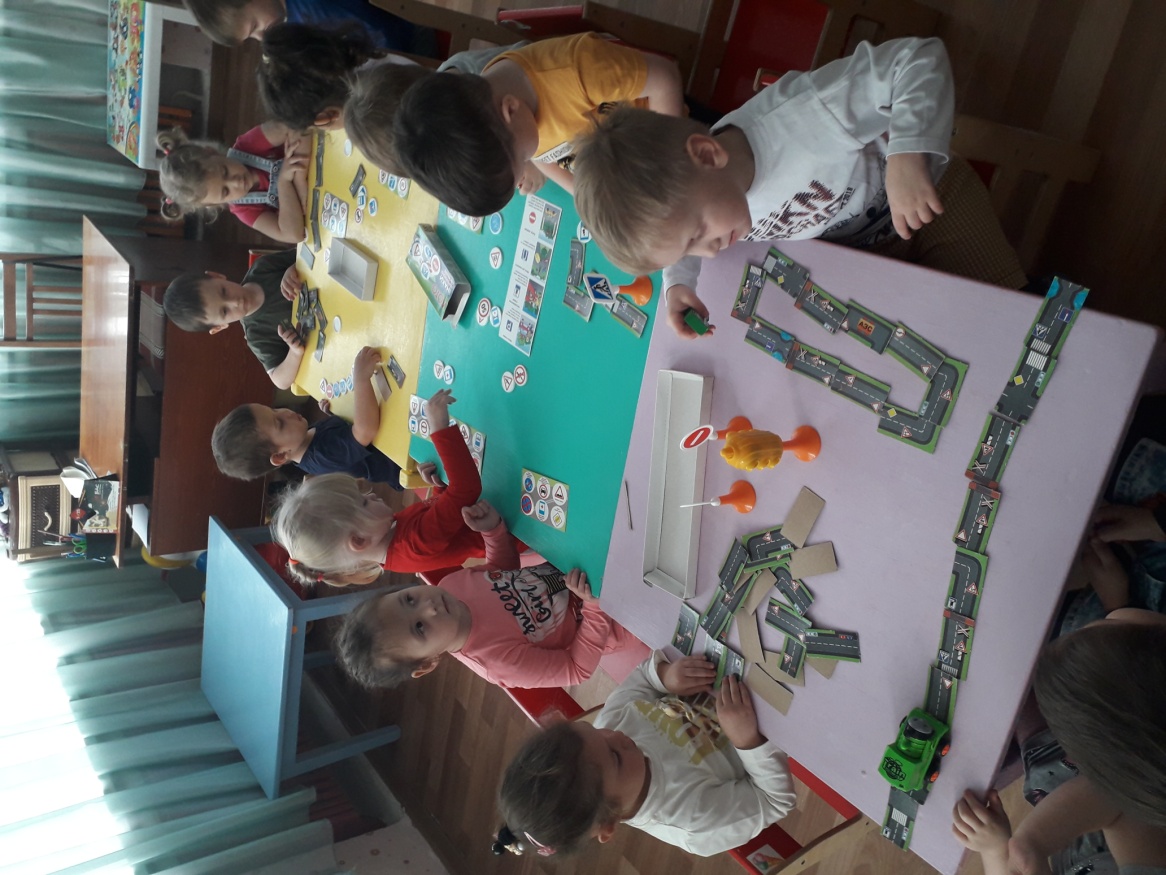 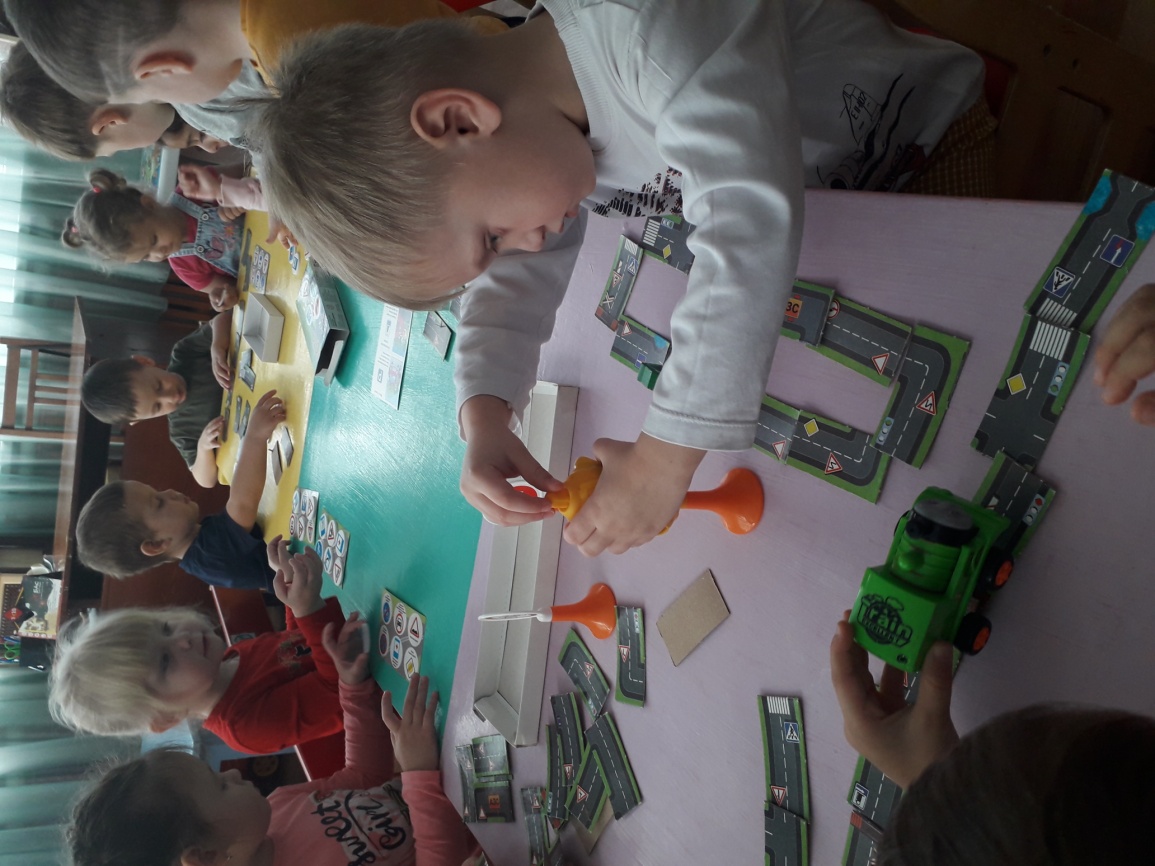 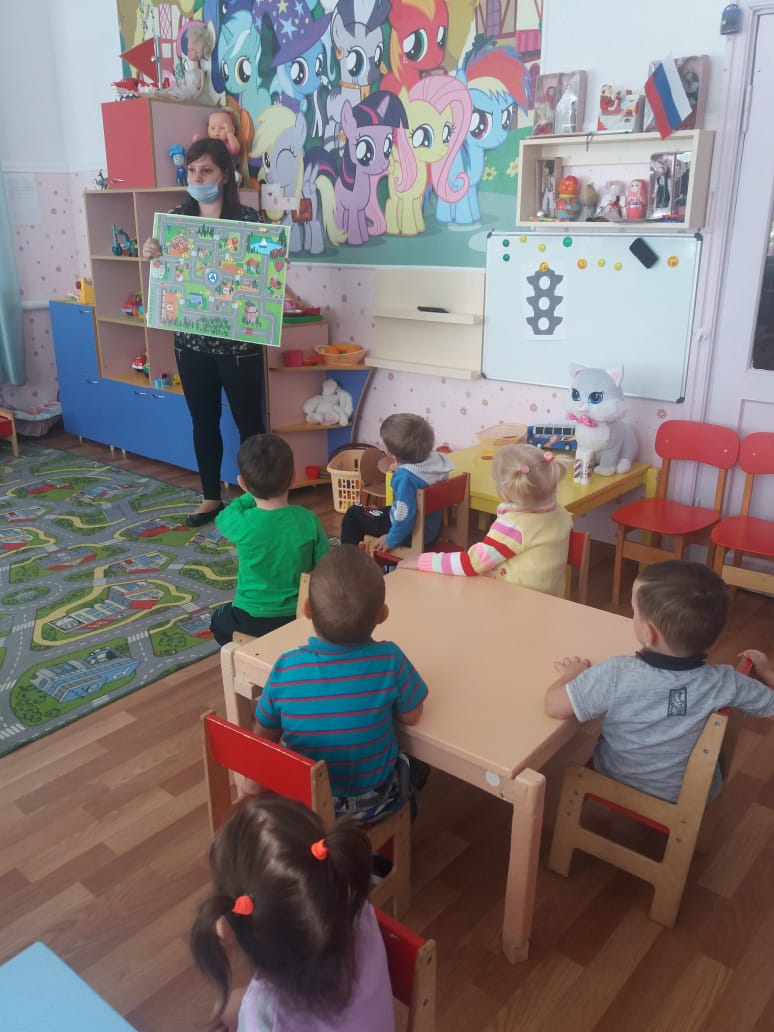 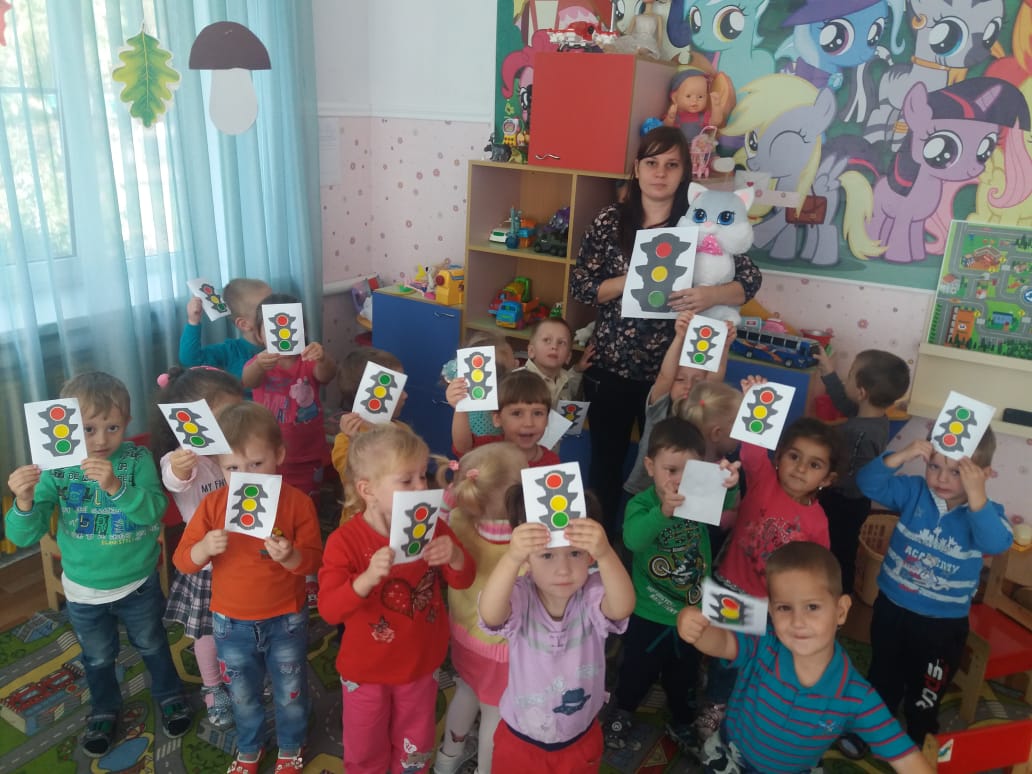 